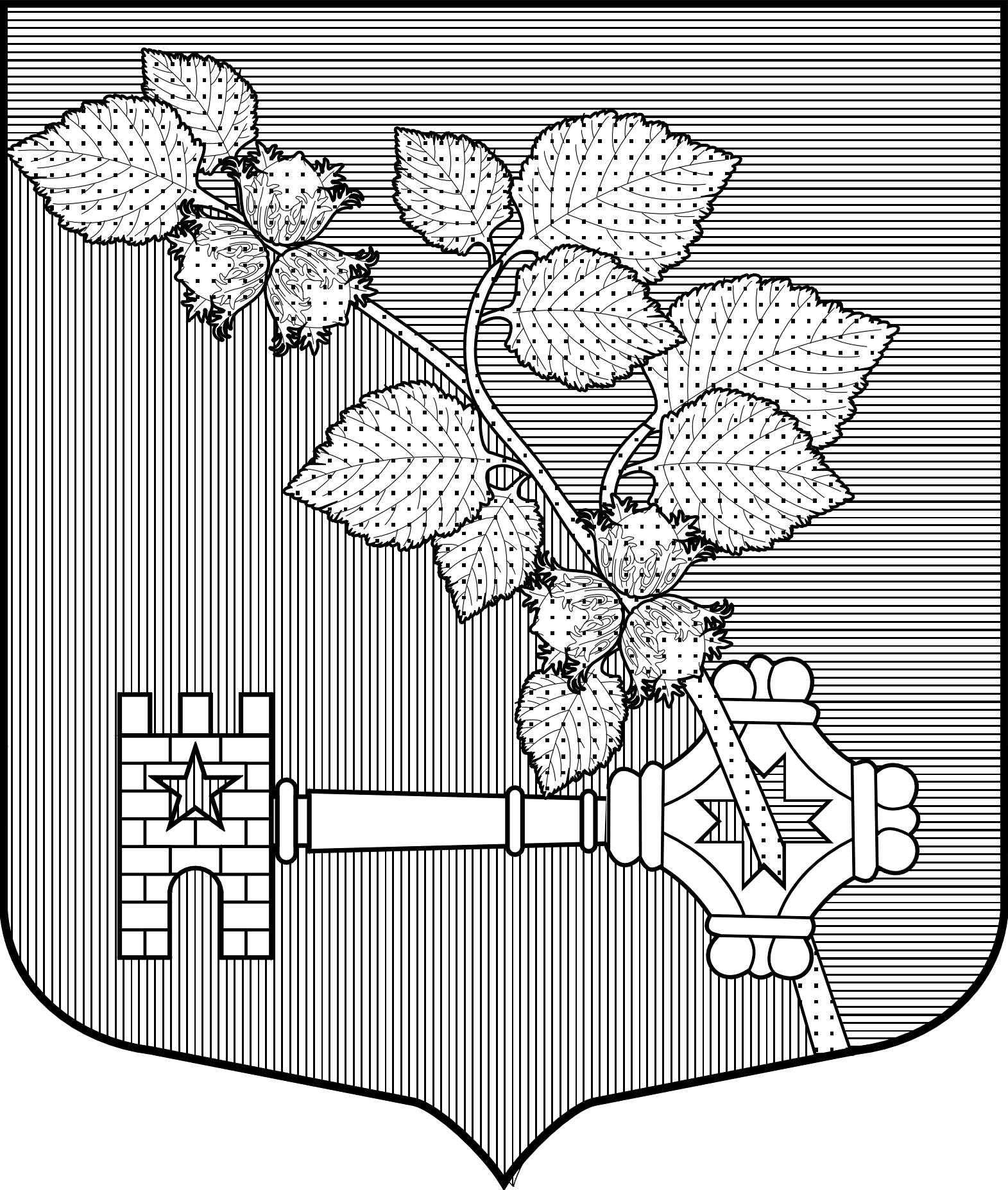 АДМИНИСТРАЦИЯВИЛЛОЗСКОГО ГОРОДСКОГО ПОСЕЛЕНИЯЛОМОНОСОВСКОГО РАЙОНАПОСТАНОВЛЕНИЕ № 631   12 декабря 2022 г.                               		                 гп. ВиллозиРуководствуясь Постановлением Правительства Российской Федерации от 25 июня 2021 года № 990 «Об утверждении Правил разработки и утверждения контрольными (надзорными) органами программы профилактики рисков причинения вреда (ущерба) охраняемым законом ценностям», п.3.4 Решения Совета депутатов МО Виллозское городское поселение №30 от 23.09.2021 года «Об утверждении Положения о  муниципальном земельном контроле в границах Виллозского городского поселения Ломоносовского муниципального района Ленинградской области», учитывая Распоряжение администрации Виллозского городского поселения № 136 от 28.09.2022г. «Об общественном обсуждении Программы профилактики рисков причинения вреда (ущерба) охраняемым законом ценностям при осуществлении на территории Виллозского городского поселения муниципального земельного контроля на 2023 год»,ПОСТАНОВЛЯЮ:Утвердить Программу профилактики рисков причинения вреда (ущерба) охраняемым законом ценностям при осуществлении на территории Виллозского городского поселения муниципального земельного контроля на 2023 год  (далее – Программа профилактики) согласно Приложению к настоящему постановлению.Программа профилактики подлежит размещению на официальном сайте муниципального образования Виллозское городское поселение по электронному адресу: www.villozi-adm.ru.Настоящее Постановление вступает в силу с момента его подписания. Контроль за исполнение настоящего Постановления оставляю за собой.Глава  администрацииВиллозского городского поселения                                    С.В. Андреева